INVESTIGACIÓN Y OBJETIVOS DE ESTUDIOInformación GeneralANTECEDENTES ACADÉMICOSPresente una breve descripción de sus principales actividades de docencia (apoyo a la docencia, ayudantías en qué asignatura indicando año-semestre) e investigación (tesista, ayudante de investigación, becario laborante); destacando su rol en ellas, indicar si resultó en trabajo enviado a congreso o publicación; sus principales logros académico (capacidad de análisis e interpretación de datos, operación de instrumentos y equipos); logros personales (liderazgo, trabajo en equipo, capacidad para estudios de doctorado) y el contexto dentro del cual se desarrollaron (si fueron dentro del marco de un proyecto, señalar cuál). 3500 caracteres.OBJETIVO DE ESTUDIOPresente su objetivo de estudio y/o línea de investigación, destacando la factibilidad de la propuesta de investigación y conocimiento del estado del arte en la disciplina. Contenido: Estado del Arte (paper de último 5 años), Exposición general del problema, Objetivo general, Metodología, Resultados esperados, destacar elemento innovador. Potencial aporte del objetivo de estudio y/o línea de investigación a la disciplina. 3500 caracteres.DECLARACIÓN DE INTERESESFundamente las razones y motivaciones por las cuales quiere proseguir estudios de Doctorado, considerando sus competencias y potencial para completar con éxito estudios de postgrado, sus antecedentes académicos y su proyección profesional. 2500 caracteres.RETRIBUCIÓN AL PAÍSDeclare la retribución que hará al país y cómo proyecta su inserción en el contexto científico-académico, destacando su aporte al desarrollo científico y social. Refiérase también su compromiso de divulgación de la ciencia. 2500 caracteres.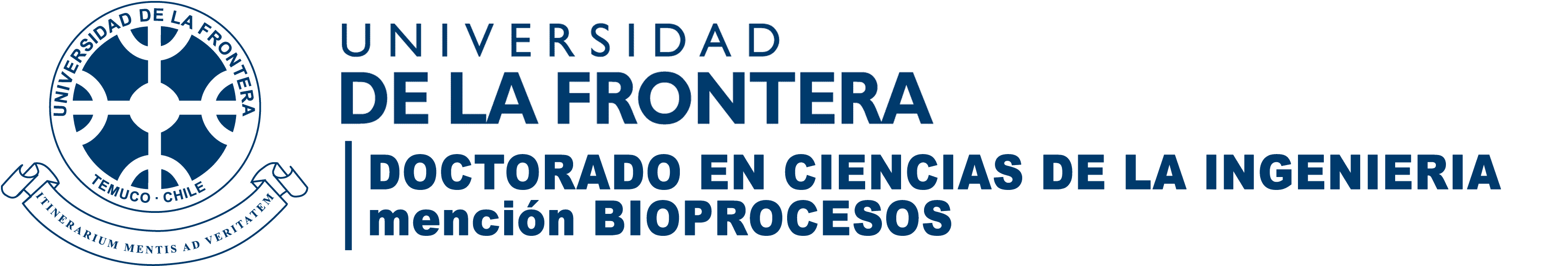 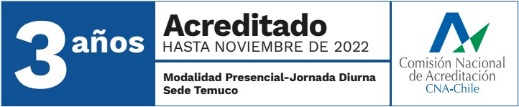 TítuloPalabras clavesPostulanteProf. Patrocinante